Publicado en  el 05/01/2017 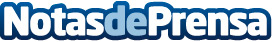 One Belt One Road, la ruta de la seda contemporáneaPosiblemente sea en conjunto el mayor proyecto de infraestructuras de la historia y uno de los proyectos que más puede cambiar el mundo en los próximos añosDatos de contacto:Nota de prensa publicada en: https://www.notasdeprensa.es/one-belt-one-road-la-ruta-de-la-seda Categorias: Finanzas http://www.notasdeprensa.es